LOCALISATION CARTE IGN 1/25000 EME DUTOT LAVAGE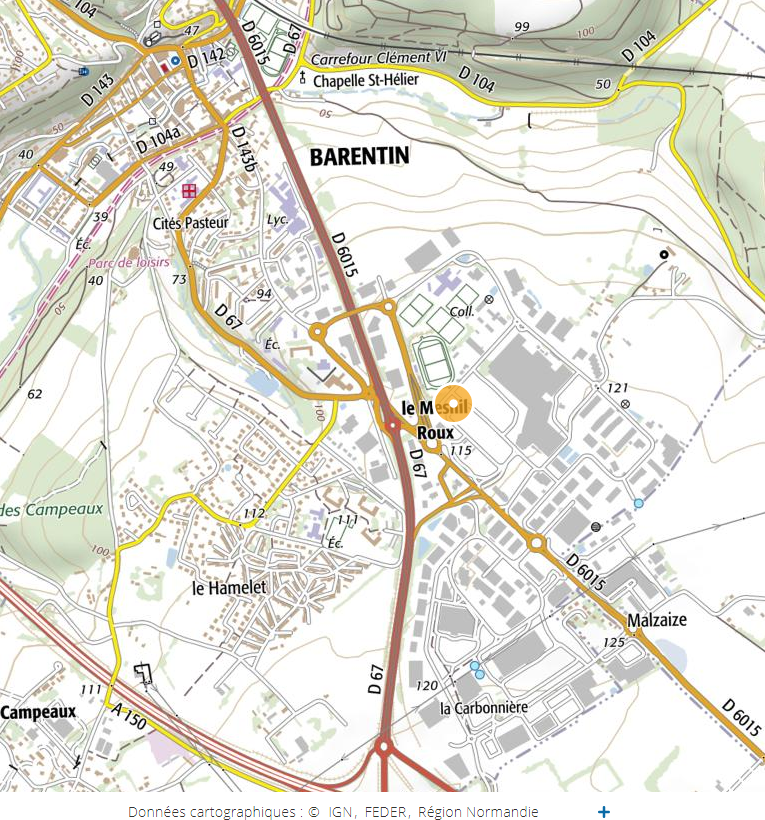 EXTRAIT CADASTRAL DUTOT LAVAGE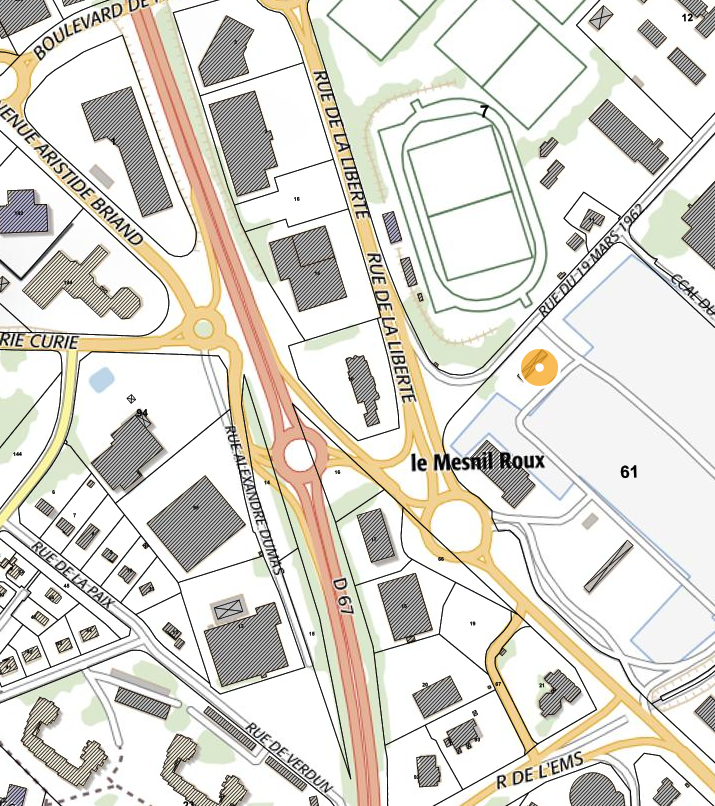 VUE AERIENNE DUTOT LAVAGE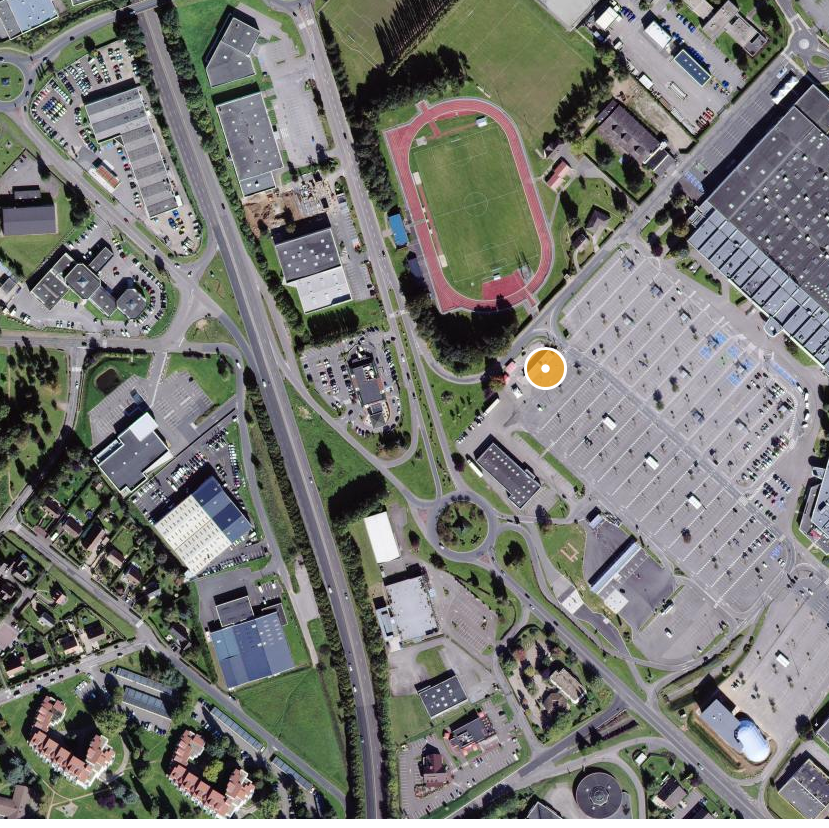 